Please, mark your preferences with an X: 
APPLICATION FORM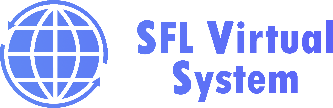 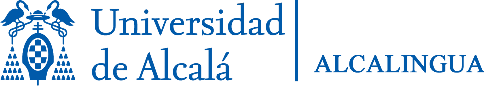 www.alcalingua.comwww.alcalingua.comwww.alcalingua.comwww.alcalingua.com